GREATER ATLANTA ASIS NEWSLETTER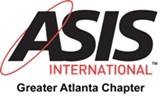 MAY, JUNE, JULY 2022MAY LUNCHEON CHAPTER MEETING REVIEWThe Greater Atlanta ASIS and ATAP (Association of Threat Assessment Professionals) chapters hosted their first joint luncheon meeting. Our speaker, C. Joshua Villines, MA, CTM, CPP, PCI, PSP, Executive Director, HUMINT Group provided an outstanding presentation reviewing the Fundamentals of Threat Assessment and Management.  LAW ENFORCEMENT APPRECIATION EVENT DAY We will be hosting our annual LEAD event on August 10, 2022, at the Metropolitan Club from 11:00am – 1:00pm. Visit: https://www.asisatl.org/lead to learn more regarding donating to assist in purchasing gift cards for each law enforcement officer in attendance.GSX, September 12th – 14th, 2022GSX is coming to Atlanta this year. https://www.gsx.org/THANK YOU to everyone who has signed up to volunteer at GSX on behalf of the Greater Atlanta ASIS Chapter. The Greater Atlanta ASIS Chapter Leadership Team will be in the exhibit hall at booth #3855 during the show. 2nd ANNUAL SOUTHEAST ASIS CHAPTER MEET AND GREET AT GSX, SEPTEMBER 12th, 5:00 – 7:00 PMThe Greater Atlanta ASIS Chapter Executive Board and Host Committee are hosting this FREE event. Event Details:Group Photo: 5:30 PMGeorgia World Congress Center Room A403Space is limited and registration is filling quickly. RSVP Today! https://www.asisatl.org/events-1/GSX-SE-MeetupTREASURER’S REPORT As of July 27th, 2022, the Chapter’s Wells Fargo account balance was $15,062.31, PayPal balance was $1,859.65, and the cash balance was $100.00. Total Chapter funds were $17,021.96. The largest expenses during May – July 19th were Maggiano’s ($1,212.22), Payment to The Metropolitan Club for LEAD 2022 ($4,013.64), Wix – Website Fee ($564.00), Mail Chimp ($69.00), LEAD 2022 Expenses: Plaques ($605.90), Award Certificates ($21.54), Photography Fee ($250.00); Totaling $6,736.30 UPCOMING CHAPTER EVENTAugust 25th, 11:00am – 1:00pmVirtual Meeting  Will Plummer will discuss mail threats, what companies and high-risk individuals might face, and how to best handle the situation if it occurs.   The $35 ticket includes $28 for members) 2 hour of CPE credits. Greater Atlanta ASIS Chapter members (paid the $25 annual membership fee), be sure to LOG IN to your account first at (https://www.asisatl.org/, then register for the event. To become a member, click: https://www.asisatl.org/membership), then register for the event.    